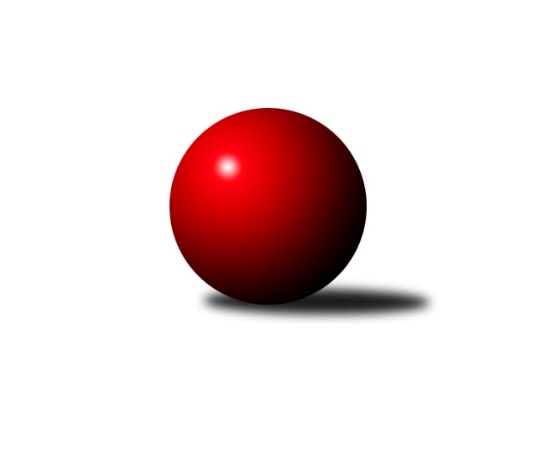 Č.4Ročník 2021/2022	7.6.2024 1.KLD D 2021/2022Statistika 4. kolaTabulka družstev:		družstvo	záp	výh	rem	proh	skore	sety	průměr	body	plné	dorážka	chyby	1.	KK Zábřeh	4	4	0	0	8 : 0 	(35.5 : 16.5)	1608	8	1077	532	21	2.	TJ Valašské Meziříčí	3	2	0	1	4 : 2 	(17.0 : 19.0)	1569	4	1056	513	18	3.	KC Zlín	3	2	0	1	4 : 2 	(18.5 : 17.5)	1528	4	1054	473	23.3	4.	TJ Sokol Luhačovice	4	2	0	2	4 : 4 	(14.0 : 14.0)	1543	4	1060	483	23.3	5.	KK Orel Ivančice	4	1	0	3	2 : 6 	(20.0 : 32.0)	1467	2	1027	440	35.3	6.	TJ Sokol Vracov	4	0	0	4	0 : 8 	(11.0 : 17.0)	1428	0	1019	409	45.5Tabulka doma:		družstvo	záp	výh	rem	proh	skore	sety	průměr	body	maximum	minimum	1.	KK Zábřeh	3	3	0	0	6 : 0 	(32.5 : 15.5)	1588	6	1602	1577	2.	TJ Valašské Meziříčí	2	2	0	0	4 : 0 	(10.0 : 10.0)	1578	4	1598	1557	3.	KC Zlín	0	0	0	0	0 : 0 	(0.0 : 0.0)	0	0	0	0	4.	TJ Sokol Luhačovice	1	0	0	1	0 : 2 	(2.0 : 2.0)	1553	0	1553	1553	5.	KK Orel Ivančice	2	0	0	2	0 : 4 	(12.0 : 20.0)	1428	0	1475	1381	6.	TJ Sokol Vracov	3	0	0	3	0 : 6 	(1.0 : 11.0)	1419	0	1439	1407Tabulka venku:		družstvo	záp	výh	rem	proh	skore	sety	průměr	body	maximum	minimum	1.	TJ Sokol Luhačovice	3	2	0	1	4 : 2 	(12.0 : 12.0)	1540	4	1550	1524	2.	KC Zlín	3	2	0	1	4 : 2 	(18.5 : 17.5)	1528	4	1614	1459	3.	KK Zábřeh	1	1	0	0	2 : 0 	(3.0 : 1.0)	1628	2	1628	1628	4.	KK Orel Ivančice	2	1	0	1	2 : 2 	(8.0 : 12.0)	1487	2	1534	1439	5.	TJ Valašské Meziříčí	1	0	0	1	0 : 2 	(7.0 : 9.0)	1561	0	1561	1561	6.	TJ Sokol Vracov	1	0	0	1	0 : 2 	(10.0 : 6.0)	1437	0	1437	1437Tabulka podzimní části:		družstvo	záp	výh	rem	proh	skore	sety	průměr	body	doma	venku	1.	KK Zábřeh	4	4	0	0	8 : 0 	(35.5 : 16.5)	1608	8 	3 	0 	0 	1 	0 	0	2.	TJ Valašské Meziříčí	3	2	0	1	4 : 2 	(17.0 : 19.0)	1569	4 	2 	0 	0 	0 	0 	1	3.	KC Zlín	3	2	0	1	4 : 2 	(18.5 : 17.5)	1528	4 	0 	0 	0 	2 	0 	1	4.	TJ Sokol Luhačovice	4	2	0	2	4 : 4 	(14.0 : 14.0)	1543	4 	0 	0 	1 	2 	0 	1	5.	KK Orel Ivančice	4	1	0	3	2 : 6 	(20.0 : 32.0)	1467	2 	0 	0 	2 	1 	0 	1	6.	TJ Sokol Vracov	4	0	0	4	0 : 8 	(11.0 : 17.0)	1428	0 	0 	0 	3 	0 	0 	1Tabulka jarní části:		družstvo	záp	výh	rem	proh	skore	sety	průměr	body	doma	venku	1.	KC Zlín	0	0	0	0	0 : 0 	(0.0 : 0.0)	0	0 	0 	0 	0 	0 	0 	0 	2.	TJ Sokol Vracov	0	0	0	0	0 : 0 	(0.0 : 0.0)	0	0 	0 	0 	0 	0 	0 	0 	3.	KK Zábřeh	0	0	0	0	0 : 0 	(0.0 : 0.0)	0	0 	0 	0 	0 	0 	0 	0 	4.	TJ Valašské Meziříčí	0	0	0	0	0 : 0 	(0.0 : 0.0)	0	0 	0 	0 	0 	0 	0 	0 	5.	KK Orel Ivančice	0	0	0	0	0 : 0 	(0.0 : 0.0)	0	0 	0 	0 	0 	0 	0 	0 	6.	TJ Sokol Luhačovice	0	0	0	0	0 : 0 	(0.0 : 0.0)	0	0 	0 	0 	0 	0 	0 	0 Zisk bodů pro družstvo:		jméno hráče	družstvo	body	zápasy	v %	dílčí body	sety	v %	1.	Martin Vološčuk 	KK Zábřeh 	8	/	4	(100%)		/		(%)	2.	Adam Mísař 	KK Zábřeh 	8	/	4	(100%)		/		(%)	3.	Jan Lahuta 	TJ Sokol Luhačovice 	8	/	4	(100%)		/		(%)	4.	Michal Petráš 	TJ Sokol Luhačovice 	6	/	4	(75%)		/		(%)	5.	Nikola Tobolová 	TJ Valašské Meziříčí 	4	/	3	(67%)		/		(%)	6.	Adriana Svobodová 	KC Zlín 	4	/	3	(67%)		/		(%)	7.	Tomáš Ondráček 	KK Zábřeh 	4	/	3	(67%)		/		(%)	8.	Veronika Ovšáková 	TJ Valašské Meziříčí 	4	/	3	(67%)		/		(%)	9.	Filip Vrzala 	KC Zlín 	4	/	3	(67%)		/		(%)	10.	Natálie Trochtová 	KC Zlín 	4	/	3	(67%)		/		(%)	11.	Ondřej Šipl 	KK Orel Ivančice 	4	/	3	(67%)		/		(%)	12.	Tomáš Vavro 	KC Zlín 	4	/	3	(67%)		/		(%)	13.	Libor Krejčí 	KK Zábřeh 	4	/	4	(50%)		/		(%)	14.	Vojtěch Šmarda 	KK Orel Ivančice 	4	/	4	(50%)		/		(%)	15.	Michal Šmýd 	TJ Sokol Vracov 	4	/	4	(50%)		/		(%)	16.	Jakub Lahuta 	TJ Sokol Luhačovice 	4	/	4	(50%)		/		(%)	17.	Karolína Fabíková 	KK Orel Ivančice 	2	/	1	(100%)		/		(%)	18.	Jan Kučák 	TJ Valašské Meziříčí 	2	/	3	(33%)		/		(%)	19.	Jan Svoboda 	KK Orel Ivančice 	2	/	3	(33%)		/		(%)	20.	Petr Bábík 	TJ Sokol Vracov 	2	/	4	(25%)		/		(%)	21.	Jan Pípal 	KK Orel Ivančice 	0	/	1	(0%)		/		(%)	22.	Michaela Škarecká 	TJ Sokol Vracov 	0	/	1	(0%)		/		(%)	23.	Erik Košťiál 	KK Zábřeh 	0	/	1	(0%)		/		(%)	24.	Adam Eliáš 	KK Orel Ivančice 	0	/	1	(0%)		/		(%)	25.	Štěpán Maša 	KK Orel Ivančice 	0	/	2	(0%)		/		(%)	26.	Martina Lekešová 	TJ Sokol Luhačovice 	0	/	3	(0%)		/		(%)	27.	Leoš Kudělka 	TJ Sokol Vracov 	0	/	4	(0%)		/		(%)Průměry na kuželnách:		kuželna	průměr	plné	dorážka	chyby	výkon na hráče	1.	KC Zlín, 1-4	1647	1079	568	19.0	(411.9)	2.	TJ Sokol Luhačovice, 1-4	1583	1068	515	17.0	(395.9)	3.	KK Zábřeh, 1-4	1537	1064	472	26.0	(384.3)	4.	TJ Valašské Meziříčí, 1-4	1529	1045	484	27.5	(382.3)	5.	TJ Sokol Vracov, 1-4	1494	1043	451	34.3	(373.7)	6.	KK Orel Ivančice, 1-4	1478	1028	450	29.5	(369.5)Nejlepší výkony na kuželnách:KC Zlín, 1-4TJ Valašské Meziříčí	1656	2. kolo	Nikola Tobolová 	TJ Valašské Meziříčí	592	2. koloKC Zlín	1639	2. kolo	Adriana Svobodová 	KC Zlín	576	2. kolo		. kolo	Filip Vrzala 	KC Zlín	562	2. kolo		. kolo	Jan Kučák 	TJ Valašské Meziříčí	545	2. kolo		. kolo	Veronika Ovšáková 	TJ Valašské Meziříčí	519	2. kolo		. kolo	Tomáš Vavro 	KC Zlín	501	2. kolo		. kolo	Natálie Trochtová 	KC Zlín	476	2. koloTJ Sokol Luhačovice, 1-4KC Zlín	1614	3. kolo	Jan Lahuta 	TJ Sokol Luhačovice	558	3. koloTJ Sokol Luhačovice	1553	3. kolo	Natálie Trochtová 	KC Zlín	548	3. kolo		. kolo	Filip Vrzala 	KC Zlín	547	3. kolo		. kolo	Tomáš Vavro 	KC Zlín	519	3. kolo		. kolo	Michal Petráš 	TJ Sokol Luhačovice	517	3. kolo		. kolo	Adriana Svobodová 	KC Zlín	491	3. kolo		. kolo	Jakub Lahuta 	TJ Sokol Luhačovice	478	3. kolo		. kolo	Martina Lekešová 	TJ Sokol Luhačovice	464	3. koloKK Zábřeh, 1-4KK Zábřeh	1602	1. kolo	Adam Mísař 	KK Zábřeh	566	4. koloKK Zábřeh	1586	4. kolo	Nikola Tobolová 	TJ Valašské Meziříčí	555	4. koloKK Zábřeh	1577	3. kolo	Martin Vološčuk 	KK Zábřeh	554	4. koloTJ Valašské Meziříčí	1561	4. kolo	Adam Mísař 	KK Zábřeh	545	3. koloKC Zlín	1459	1. kolo	Martin Vološčuk 	KK Zábřeh	539	1. koloKK Orel Ivančice	1439	3. kolo	Libor Krejčí 	KK Zábřeh	538	1. kolo		. kolo	Adriana Svobodová 	KC Zlín	532	1. kolo		. kolo	Tomáš Ondráček 	KK Zábřeh	531	3. kolo		. kolo	Adam Mísař 	KK Zábřeh	525	1. kolo		. kolo	Veronika Ovšáková 	TJ Valašské Meziříčí	505	4. koloTJ Valašské Meziříčí, 1-4TJ Valašské Meziříčí	1598	1. kolo	Nikola Tobolová 	TJ Valašské Meziříčí	573	1. koloTJ Valašské Meziříčí	1557	3. kolo	Veronika Ovšáková 	TJ Valašské Meziříčí	555	3. koloTJ Sokol Luhačovice	1524	1. kolo	Jan Lahuta 	TJ Sokol Luhačovice	534	1. koloTJ Sokol Vracov	1437	3. kolo	Jan Kučák 	TJ Valašské Meziříčí	528	1. kolo		. kolo	Michal Šmýd 	TJ Sokol Vracov	516	3. kolo		. kolo	Michal Petráš 	TJ Sokol Luhačovice	505	1. kolo		. kolo	Jan Kučák 	TJ Valašské Meziříčí	503	3. kolo		. kolo	Nikola Tobolová 	TJ Valašské Meziříčí	499	3. kolo		. kolo	Veronika Ovšáková 	TJ Valašské Meziříčí	497	1. kolo		. kolo	Jakub Lahuta 	TJ Sokol Luhačovice	485	1. koloTJ Sokol Vracov, 1-4KK Zábřeh	1628	2. kolo	Adam Mísař 	KK Zábřeh	554	2. koloTJ Sokol Luhačovice	1550	4. kolo	Jan Lahuta 	TJ Sokol Luhačovice	547	4. koloKK Orel Ivančice	1534	1. kolo	Martin Vološčuk 	KK Zábřeh	538	2. koloTJ Sokol Vracov	1439	4. kolo	Tomáš Ondráček 	KK Zábřeh	536	2. koloTJ Sokol Vracov	1410	1. kolo	Michal Šmýd 	TJ Sokol Vracov	533	4. koloTJ Sokol Vracov	1407	2. kolo	Karolína Fabíková 	KK Orel Ivančice	516	1. kolo		. kolo	Vojtěch Šmarda 	KK Orel Ivančice	514	1. kolo		. kolo	Michal Petráš 	TJ Sokol Luhačovice	506	4. kolo		. kolo	Jan Svoboda 	KK Orel Ivančice	504	1. kolo		. kolo	Michal Šmýd 	TJ Sokol Vracov	501	2. koloKK Orel Ivančice, 1-4TJ Sokol Luhačovice	1546	2. kolo	Jan Lahuta 	TJ Sokol Luhačovice	535	2. koloKC Zlín	1510	4. kolo	Filip Vrzala 	KC Zlín	533	4. koloKK Orel Ivančice	1475	2. kolo	Jakub Lahuta 	TJ Sokol Luhačovice	524	2. koloKK Orel Ivančice	1381	4. kolo	Jan Svoboda 	KK Orel Ivančice	511	2. kolo		. kolo	Natálie Trochtová 	KC Zlín	496	4. kolo		. kolo	Vojtěch Šmarda 	KK Orel Ivančice	491	2. kolo		. kolo	Vojtěch Šmarda 	KK Orel Ivančice	488	4. kolo		. kolo	Michal Petráš 	TJ Sokol Luhačovice	487	2. kolo		. kolo	Adriana Svobodová 	KC Zlín	481	4. kolo		. kolo	Tomáš Vavro 	KC Zlín	477	4. koloČetnost výsledků:	2.0 : 0.0	5x	0.0 : 2.0	7x